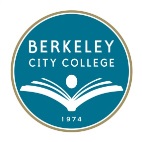  2015-2016Roundtable CommitteeOur MissionBerkeley City College’s mission isto promote student success,to provide our diverse communitywith educational opportunities,and to transform  lives.Dr. Debbie BuddPresidentMs. Tram Vo-KumamotoVice President InstructionDr. May ChenVice President Institution Effective & ResearchDr. Diana BajramiInterim Vice President Student ServicesMs. Brenda JohnsonDean, Student Support ServicesMs. Maeve Katherine BergmanDean, Special Programs and GrantsMr. Antonio BarreiroInterim Dean, Workforce Dev. & Student SuccessMs. Theresa RowlandInterim Dean, Workforce Dev. & Student SuccessMs. Shirley SlaughterDirector, Business & Administrative ServicesMs. Paula Coil Interim Director, Student Activities & Campus LifeMs. Cynthia D. ReeseExecutive Assistant to the PresidentMr. Cleavon SmithAcademic Senate PresidentDr. Joseph BielanskiAcademic Senate RepresentativeTBDAcademic Senate RepresentativeTBDAcademic Senate Representative Ms. Karen ShieldsClassified Senate PresidentMs. Nancy CaytonClassified Senate RepresentativeTBDClassified Senate RepresentativeTBDClassified Senate RepresentativeMs. Jenny LowoodDepartment Chairs Council RepresentativeMs. Hermia YamStudent Services Council RepresentativeMs. Brianna RogersASBCC, PresidentTBDASBCC RepresentativeTBDASBCC RepresentativeOur VisionBerkeley City College is a premier, diverse,student-centered learning community,dedicated to academic excellence, collaboration, innovation and transformation.